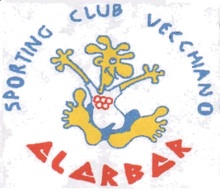 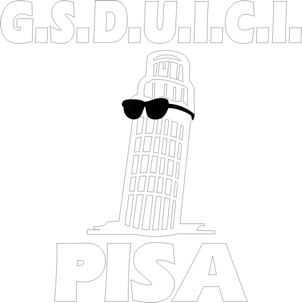 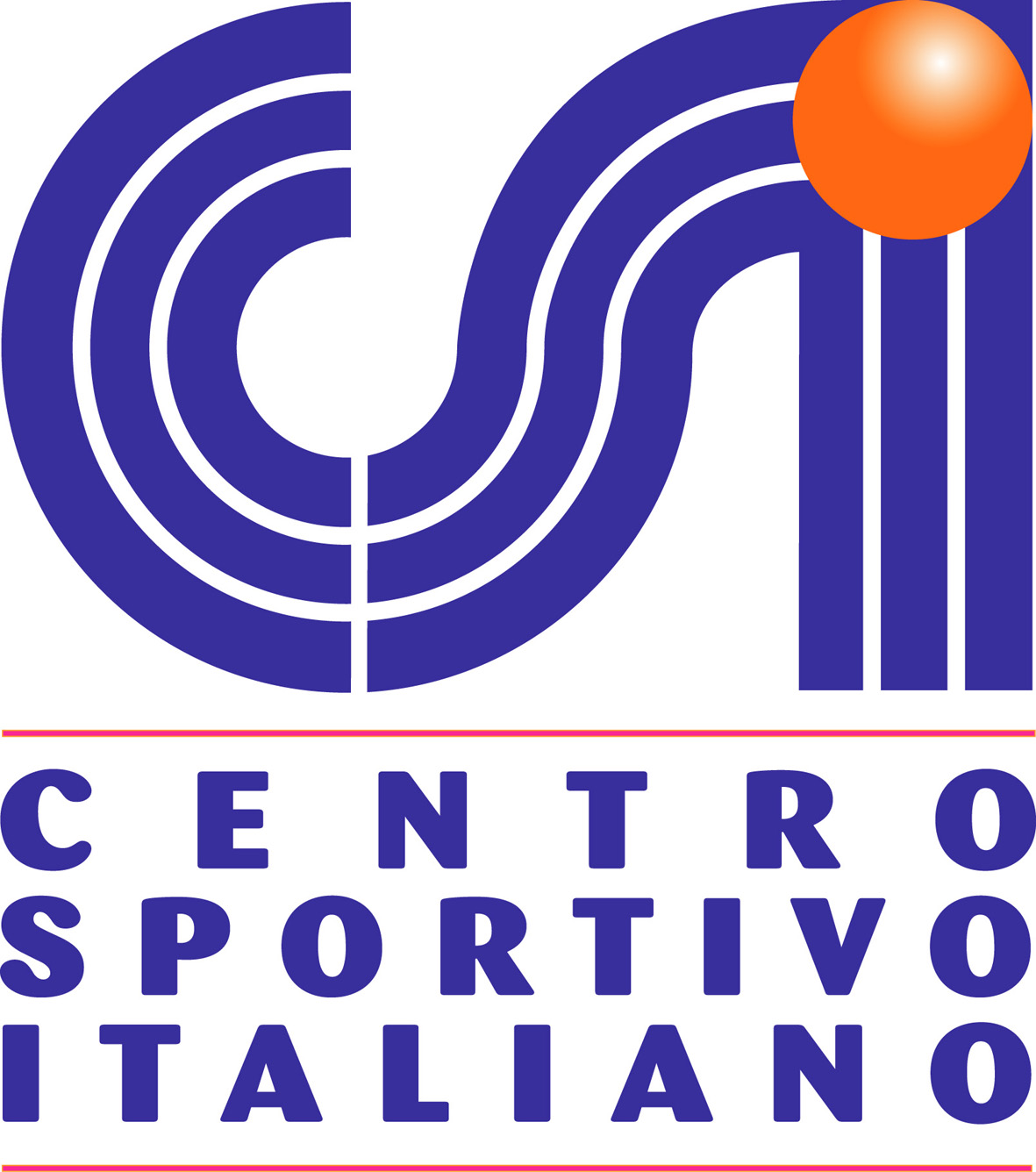 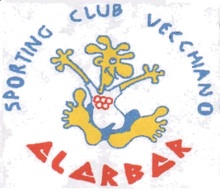 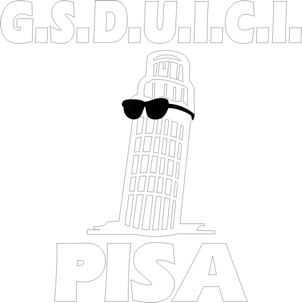 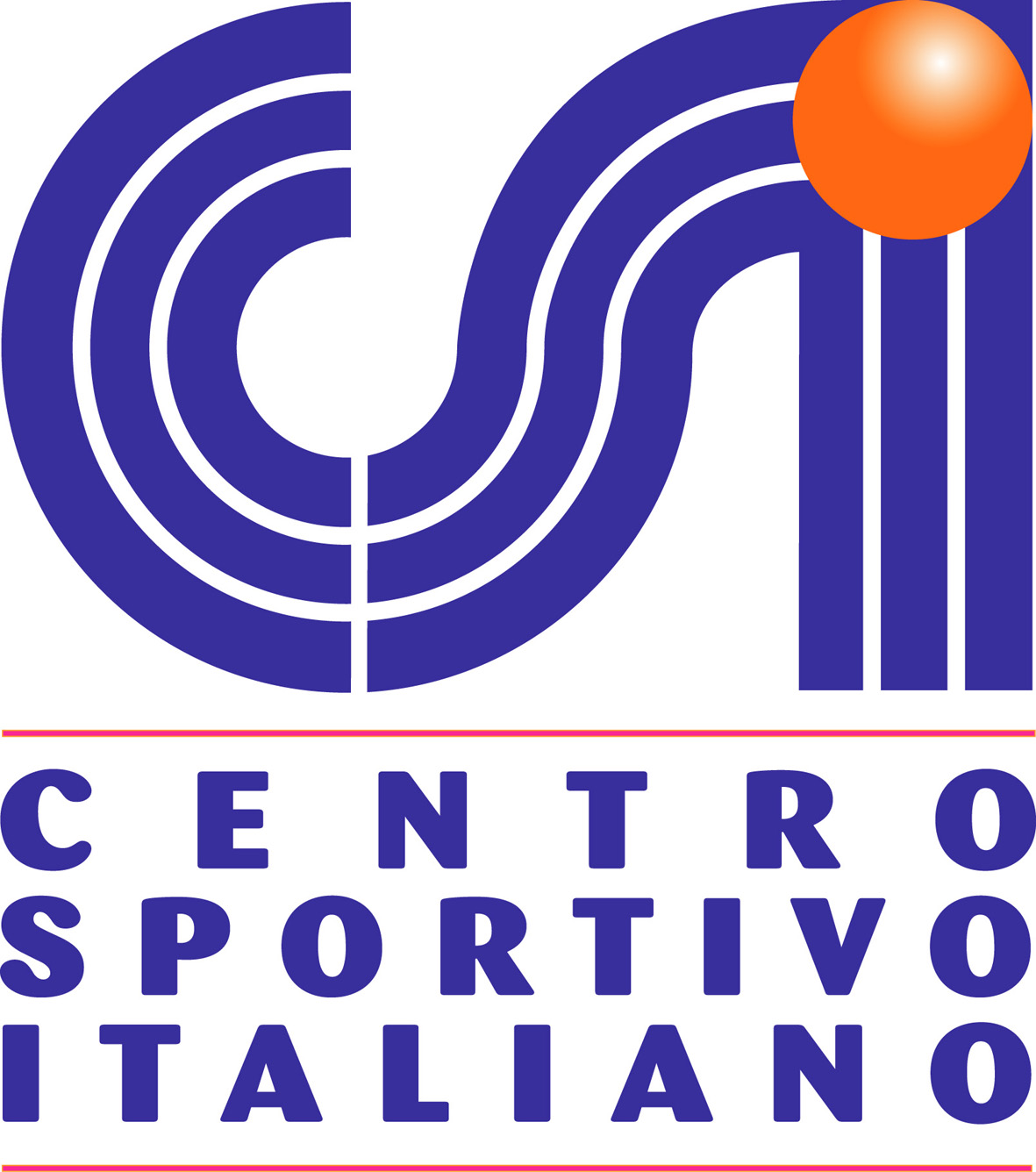 il G.S.D. Unione Italiana Ciechi e ipovedenti Pisa, lo Sporting Club Alarbar Vecchiano, in collaborazione con il Centro Sportivo Italiano.OrganizzanoIl XXVII stage di difesa personale per non vedenti, ipovedenti e vedenti nei giorni 22 e 23 dicembre 2018. Lo Stage si terra presso il Centro “Le Torri” via delle orchidee, 44 56018 Tirrenia (Pi), e sarà diretto dagli istruttori Agostinelli Antonio e Mariano Giuseppe. La quota per poter partecipare allo stage è di €25, inclusa l’assicurazione, mentre per i tesserati C.S.I. è di €15. N.B.: tutti i partecipanti allo stage devono essere in possesso del certificato medico in corso di validità sportivo NON AGONISTI.Tutti i partecipanti possono soggiornare presso il Centro “Le Torri” via delle Orchidee, 44 – 56018 Tirrenia. la quota individuale (pensione completa incluse le bevande):Camera singola (torre B) € 62.00Camera doppia (torre B) € 55.00Camera tripla (torre A)   € 50.00Le bevande sono comprese.Pasto supplementare € 20.00Per prenotare telefonare direttamente al centro le torri tel.: 050-32270PROGRAMMA TECNICO ▪ Sabato 22 dicembre 2018Mattina inizio h 09.00 termine h 11.00 (per tutti)Inizio h 11.00 termine h 12.00 (solo esperti 3 livello)PranzoPomeriggio inizio h 15.00 termine h 17.00 (tutti)Inizio h 17.00 termine h 18.00 (solo esperti 3 livello)▪ domenica 23 dicembre 2018Mattina inizio h 09.00 termine h 11.00 (per tutti)Inizio h 11.00 termine h 12.00 (solo esperti 3 livello)E’ opportuno indossare durante lo stage abbigliamento consono, si prega dunque di presentarsi in tuta da ginnastica o con abbigliamento sportivo; portare bastone. IL TERMINE ULTIMO PER LE PRENOTAZIONI 10 dicembre 2018.SI COMUNICA CHE IL CORSO NON VERRA’ EFFETTUATO SE NON CI SON ALMENO 8 ISCRITTIPer ulteriori, informazioni e iscrizione allo stage si prega di contattare:Giuseppe Mariano 050/936057 e-mail k.smith@libero.itAntonio Agostinelli 349/8262335 e-mail tonyagosti@gmail.comIl Presidente Sporting Club Alarbar                                                                          Il Presidente G.S.D. U.I.C.I. Pisa           Giovanna Salvadori                                                                                       Sandro Bensi   